Конспект урока: Создание комбинированного документа.Проект «Письмо Ветерану»Учитель внеурочной деятельности Ралдугина Светлана ГеннадьевнаГосударственного бюджетного общеобразовательного учреждениясредней общеобразовательной школы  №2 с углубленным изучениемотдельных предметовп.г.т. Усть-Кинельский г.о. Кинель Самарской областиТема урока: Создание комбинированного документа. Проект «Письмо Ветерану»»Цель урока:развивать патриотическое отношение учащихся к ветеранам через проект «Письмо Ветерану» на уроках «Информатика и ИКТ» в 5 классах при создании комбинированного документа.Тип урока: Урок обобщение по темам «Текстовый редактор» и «Графический редактор».Задачи урока: повторить материалы по темам текстовый и графический редактор развивать логическое мышление, внимание, память; развивать у детей понятия патриотической направленности. воспитание любви и уважения к Отечеству, к малой Родине, предкам, семье. Формируются навыки: умения применять текстовый редактор для набора, редактирования и форматирования простейших текстов;применять простейший графический редактор для создания и редактирования рисунков;создания информационных объектов, в том числе для оформления результатов учебной работы.Оборудование и наглядные пособия: текстовый процессор MS Word, графический редактор Paint, презентацияПлан урока:1. Организационный момент2. Актуализация знаний. Повторение изученного материала3. Изучение темы урока4. Выполнение практического задания. 5. Подведение итогов урока. Оценивание. 6. Домашнее задание.1.Организационный момент.Приветствие, проверка готовности к уроку, сообщение плана урока.2. Актуализация знаний.Назовите виды компьютерных документов, в которых представлена информация одного вида.Какие программы для создания текстовых документов вы знаете?Каким образом можно объединять объекты, созданные в текстовом процессоре и графическом редакторе?3. Изучение темы урока.Назовите примеры комбинированных документов…(поздравительная открытка, грамота, диплом, сообщение в котором содержится текст и поясняющие рисунки и т.д.)А как общались фронтовики со своими родными и близкими?(письма в форме треугольников)Рассмотрим фото таких писем и схему его сложения.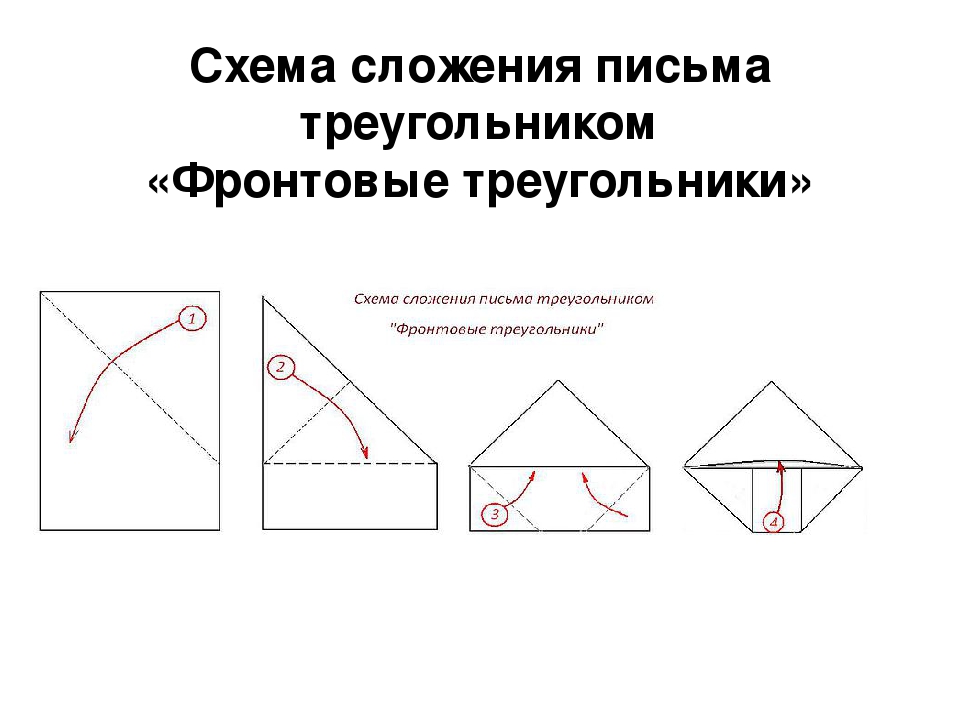 4. Выполнение практического задания.Сегодня мы выполним проект «Письмо Ветерану», который будет представлять собой комбинированный документ. Практическая работа заключается в создании «Письма Ветерану» – создание изображений, добавлении изображения по теме, оформлении формата, написания текста письма.Работа выполняется в текстовом процессоре, с использованием графического редактора.Разработать в тетради макет-модель письма, с учетом схемы сворачивания письма уголка. Предусмотреть написание текста-обращения (благодарности Ветерану)Создание изображений для вставки в текстовый документ, согласно теме проекта.Создание текстового документа с Заголовками, используя панель WordArt.Распечатать заготовкуНаписать текст благодарности Ветерану.5. Подведение итогов урока.- Какие действия выполняли для создания комбинированного документа?- Какие чувства вы испытывали при написании письма? О ком вы думали в этот момент? Защита проектов.Критерии оценивания:1 балл: наличие графических элементов, самостоятельно созданных в редакторе Paint1 балл: наличие смысловых заголовков, согласно теме проекта1 балл: логически выстроенная композиция на листе (картинки, заголовки, рукописный текст)1 балл: наличие патриотического обращения1 балл: презентация письма-треугольника1-3: оценка «3»4: оценка «4»5: оценка «5»6.Домашнее задание.Продумайте тему и форму следующего комбинированного документа. Создайте модель вашего будущего проекта7.Выставка работ.Литература:Полат Е. С., Бухаркина М. Ю. и др. Новые педагогические и информационные технологии в системе образования: Учебн. пособие — М.: 2001 Босова Л. Л., Информатика: Учебник для 5 класса. — М.: БИНОМ. Лаборатория знаний, 2008. -160 с.: ил. Вежевич Т. Е. Моделирование региональных систем патриотического воспитания школьников: дисдок. пед. наук:13.00.01 / Т. Е. Вежевич; [Местозащиты: Бурят. гос. ун-т]. — Улан-Удэ, 2011. — 471 с. Смирнова Н. А. Героико-патриотическое воспитание: личностные и предметные результаты /Н. А. Смирнова [Электронный ресурс] http://osmirnova.ru/19-stati/32-geroiko-patrioticheskoe-vospitanieАсецкая Н. Б. Применение метода проекта на уроках информатики // Теория и практика образования в современном мире: материалы IX Междунар. науч. конф. (г. Санкт-Петербург, июль 2016 г.). — СПб.: Свое издательство, 2016. — С. 9-11. 